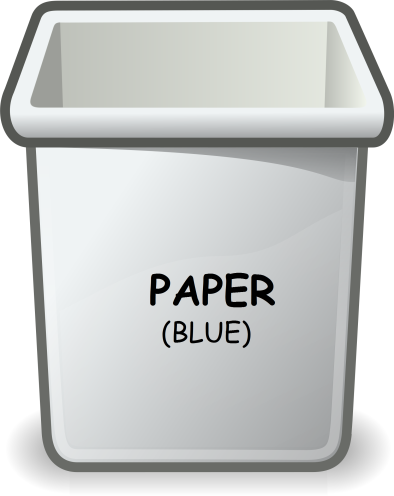 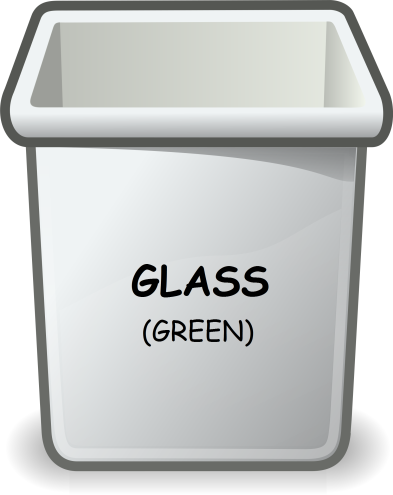 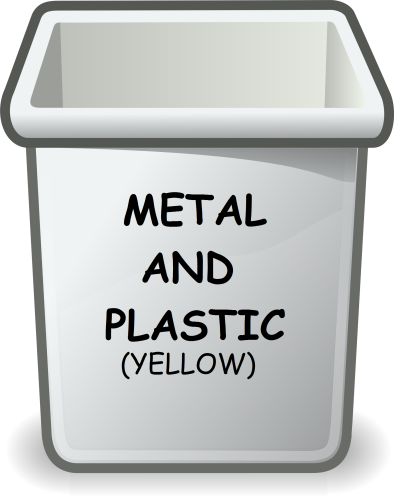 RECYCLING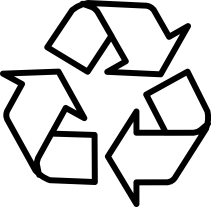 What can you put in the following recycling bins? Colour the bins and draw the things you can put inside each of them.